lMADONAS NOVADA PAŠVALDĪBA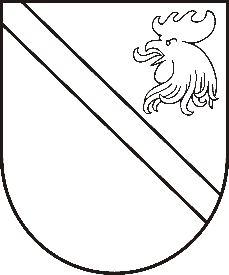 Reģ. Nr. 90000054572Saieta laukums 1, Madona, Madonas novads, LV-4801 t. 64860090, fakss 64860079, e-pasts: dome@madona.lv ___________________________________________________________________________MADONAS NOVADA PAŠVALDĪBAS DOMESLĒMUMSMadonā2018.gada 28.februārī							Nr.56									(protokols Nr.3, 16.p.)Par piedalīšanos Lauku atbalsta dienesta izsludinātajā projektu konkursa  aktivitātē “Zivju resursu pavairošana un atražošana publiskajās ūdenstilpēs un ūdenstilpēs, kurās zvejas tiesības pieder valstij, kā arī citās ūdenstilpēs, kas ir valsts vai pašvaldību īpašumā ar projekta iesniegumu “Zivju resursu pavairošana Madonas novada Vestienas pagasta Kāla ezerā”Lauku atbalsta dienests sadarbībā ar Zivju fondu ir izsludinājis projektu konkursu 6 aktivitātēs:Zivju resursu pavairošana un atražošana publiskajās ūdenstilpēs un ūdenstilpēs, kurās zvejas tiesības pieder valstij, kā arī citās ūdenstilpēs, kas ir valsts vai pašvaldību īpašumā.Madonas novada Kāla ezerā zivju resursu krājumi ir atjaunoti 2011. gadā ielaižot 25 000 zandartu mazuļus,  2013. gadā, ielaižot 10 000 gab. vienvasaras līdaku mazuļus, 2014. gadā, ielaisti 16 500 gab. līdaku mazuļus, 2016. gadā 20 000 gab. līdaku mazuļus.Projekta ietvaros paredzēts ielaist  15 000 gab. zandartu mazuļus. Noklausījusies projektu sagatavošanas un ieviešanas speciālistes I.Kārkliņas sniegto informāciju, ņemot vērā 22.02.2018. Zvejas un medību tiesību komisijas atzinumu, atklāti balsojot: PAR – 11 (Agris Lungevičs, Zigfrīds Gora, Antra Gotlaufa, Artūrs Grandāns, Gunārs Ikaunieks, Valda Kļaviņa, Andris Sakne, Rihards Saulītis, Aleksandrs Šrubs, Gatis Teilis, Kaspars Udrass), PRET – NAV,  ATTURAS – 1 (Ivars Miķelsons), Madonas novada pašvaldības dome  NOLEMJ:Piedalīties Lauku atbalsta dienesta izsludinātajā projektu konkursa aktivitātē “Zivju resursu pavairošana un atražošana publiskajās ūdenstilpēs un ūdenstilpēs, kurās zvejas tiesības pieder valstij, kā arī citās ūdenstilpēs, kas ir valsts vai pašvaldību īpašumā” ar projekta iesniegumu „Zivju resursu pavairošana Madonas novada Vestienas pagasta Kāla ezerā”.Projekta kopējās izmaksas EUR 3 375,00 (trīs tūkstoši trīs simti septiņdesmit pieci eiro 00 centi), t.sk. Valsts Zivju fonda finansējums EUR 2 375,00 (divi tūkstoši trīs simti septiņdesmit pieci eiro, 00 centi) un Madonas novada pašvaldības (Vestienas pagasta pārvaldes) finansējums EUR 500,00 (pieci simti eiro, 00 centi) un biedrības “Kāla ezera padome” finansējums EUR 500,00 (pieci simti eiro, 00 centi).Domes priekšsēdētājs					A.Lungevičs